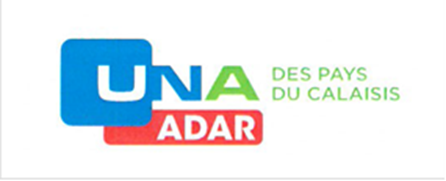 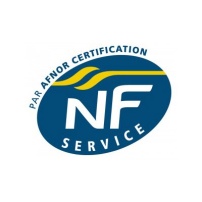 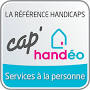 LIVRET D’ACCUEIL DE NOTRE« SERVICE POLYVALENT D’AIDE ET DE SOINS A DOMICILE »(SPASAD)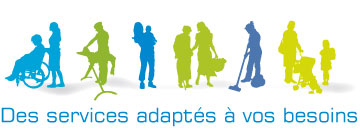 UNA des Pays du Calaisis530 Boulevard du Parc d’Affaires Eurotunnel, 62231 Coquelles. Tel : 03 21 85 18 18 - Fax : 03 21 85 47 12 unaducalaisis@orange.fr – www.unaducalaisis.com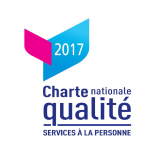 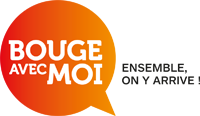 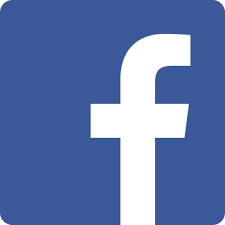 LE MOT DE LA DIRECTIONMadame, Mademoiselle, Monsieur, 	Notre association d’aide à domicile s’est engagée à devenir un SPASAD  (Service Polyvalent d’Aide et de Soins à Domicile), et en a obtenu la reconnaissance par le Conseil Départemental et L’Agence Régionale de Santé en  Novembre 2011. Nous vous souhaitons donc la bienvenue et vous remercions de faire confiance à l’UNA des Pays du Calaisis.  Nous nous engageons à dispenser des prestations et des soins de qualité ainsi que de vous accompagner tout au long de votre séjour à nos côtés. Vous vous posez certainement des questions sur l’organisation de l’UNA des Pays du Calaisis et sur les modalités de votre prise en charge, dans le but de vous répondre nous avons le plaisir de vous remettre ce livret d’accueil. Il vous permettra de faire connaissance avec notre association et de trouver tous les renseignements utiles. Le personnel administratif de l’UNA des Pays du Calaisis reste bien entendu à votre disposition pour répondre à vos questions et vous aider dans vos démarches administratives.	La Directrice,								Isabelle Hénon.Les textes en vigueur :- Loi n°2002-2 du 2 janvier 2002 rénovant l’action sociale et médico-sociale- Loi n°78-17 du 6 janvier 1978 modifiée relative à l’informatique, aux  fichiers et  aux libertés-  Article L 311-4 du code de l’action sociale et des familles- Circulaire DGAS/SD 5 n°2008-138 du 24 mars 2004 relative à la mise en place du livret d’accueil- Décret 2004-613 du 25 juin 2004 relatif aux conditions techniques d’organisation et de fonctionnement des services polyvalents d’aide et de soins à domicile- Loi du 11 février 2005 : Loi n° 2005-102 pour l'égalité des droits et des chances, la participation et la citoyenneté des personnes handicapées.- Loi du 1er Janvier 2016 : Adaptation de la Société au Vieillissement - Décret n° 2016-1395 du 18 octobre 2016 fixant les conditions dans lesquelles est donnée l’information sur le droit de désigner la personne de confiance mentionnée à l’article L. 311-5-1 du Code de l’action sociale et des familles.SOMMAIREPrésentation de l’association 	p 7Historique de l’association 	p 8Organigramme	p 10Organisation de la structure	p 11	L’UNA	p 12Nos partenaires	p 13Prise en compte de l’usager 	p 14Notre Projet	p 17Déontologie  	p 19Partage d’informations 	p 22Désignation de la personne de confiance	p 22Nos prestations de service 	p 24Pour quoi ? Pour qui ? Par qui ?Pôle Aide à domicile 	p 25Rôle et missions	p 25  Mode d’intervention 	p 25Territoire d’intervention	p 26  Services proposés 	p 27Procédure d’admission 	p 30La Facturation des  interventions 	p 30Pôle SSIAD 	p 31Rôle et missions 	p 31Territoire intervention	p 32 Service proposés 	p 33Procédure d’admission 	p 34Coût de prise en charge 	p 34Comment intervenons-nous ? 	p 35 Règlement de fonctionnement 	p 36Les chartes	p 44Charte des droits et de liberté de la personne accueillie                               Charte des droits et de liberté de la personne âgée dépendante  Les annexes	p 53Politique qualité   	p 53Liste des personnes qualifiées 	p 54Tarifs horaires Prestataire au 1er Février 2018	p 55 Tarifs horaires Service de Garde Itinérante 1er  Juin 2018	p 56Tarifs horaires Mandataire 1er Février 2018	p 57Numéros utiles  	p 58Tarifs CIDE LISE	p 59Nos engagements clients	p 60Consentement partage d’informations	p 61Formulaire de désignation de la personne de confiance	p 62PRESENTATION DE L’ASSOCIATION 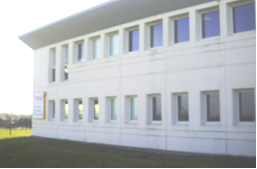   PLAN D’ACCES / HORAIRES D’OUVERTURE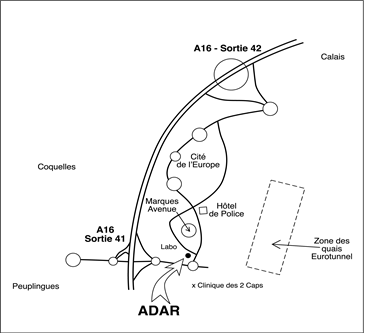 Adresse : 530 BD DU PARC D’AFFAIRES EUROTUNNEL - 62231 COQUELLES  Téléphone : 03 21 85 18 18         Astreinte (24h/24): 06 71 20 86 77 Fax. 03 21 85 47 12E-mail : unaducalaisis@orange.fr          Site web :    www.unaducalaisis.comHoraires d’ouverture :Le matin, du lundi au vendredi : de 9h00 à 12h30*L’après-midi, du lundi au vendredi : de 13h30 à 17h00*Condition d’accès :Automobile : Parking Una des Pays du Calaisis  avec une place réservée aux personnes en situation de handicap.Bus : Ligne de bus n°1. Arrêt « Médecine du Travail » situé près de l’association.  Accessibilité : Bus à plancher bas, palettes électriques, girouettes électroniques extérieures, affichages des arrêts à bord des véhicules et annonces sonores des stations. Horaires : A l’agence Vivabus 68 Bd Lafayette à Calais ou par Tel : 03.21.19.72.72 ou bien sur le site www.sitac-calais-opale-bus.fr*Sauf Jours fériésHISTORIQUE DE L’ASSOCIATION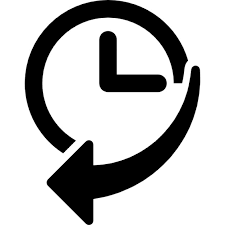 1950197119751979198519861987		19881990200220042005200620082009201020112011201320152016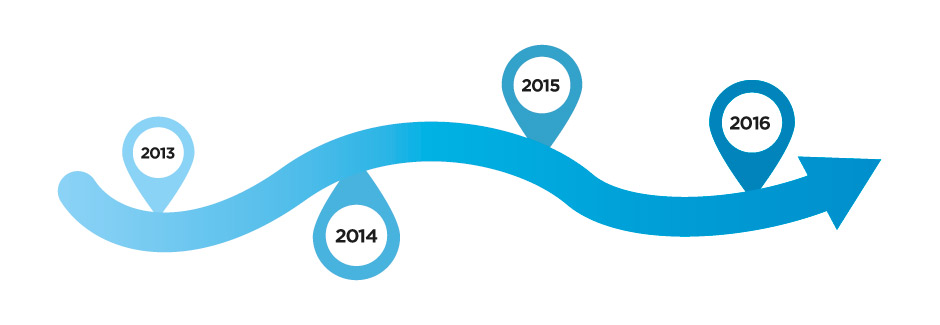 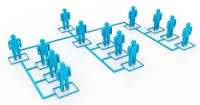 ORGANIGRAMME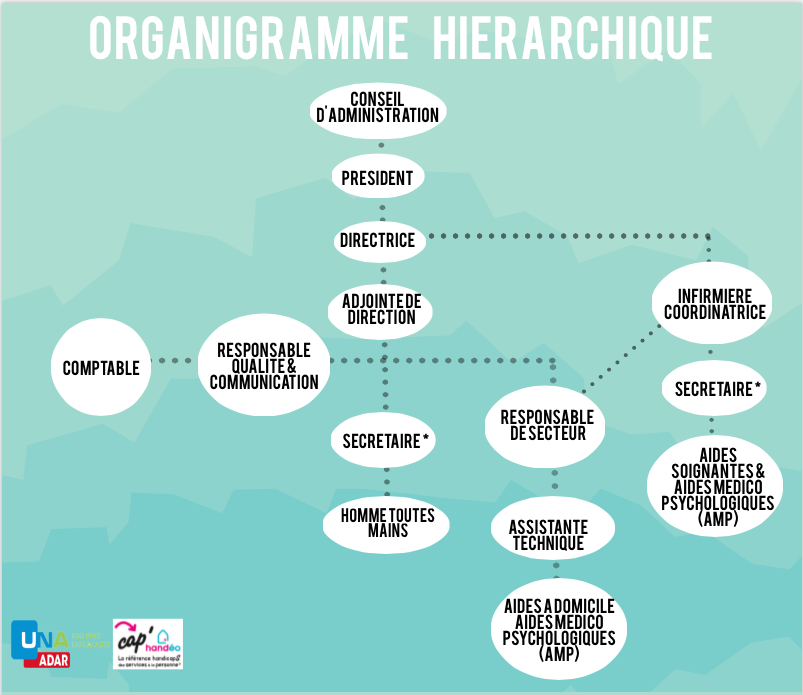 Le président de l’association,le Dr Christian Jacques SERY est la personne morale , il est joignable au 03.21.85.18.18ORGANISATION DE LA STRUCTUREL’UNA des Pays du Calaisis est une association à but non lucratif, de loi 1901, conventionnée par les principaux  fonds sociaux  des caisses de retraite, des caisses d’action sociale ou des mutuelles. Le service est autorisé par le Président du Conseil Départemental, situé rue Ferdinand Buisson, 62018 ARRAS Cedex 9 – 03.21.21.62.16 depuis octobre 2004 (n° agrément : SAP/783981996).Son but est d’apporter des services d’aide, d’accompagnement ou de soins à domicile, de manière ponctuelle ou permanente, aux personnes en situation de handicap et aux personnes âgées, malades, ne pouvant plus accomplir les gestes essentiels de la vie courante.Elle vient en aide également aux familles et aux retraités pour l’accomplissement des tâches ménagères.Elle est administrée par un Conseil d’administration bénévole chargé de définir les orientations politiques. Il délègue, à une Direction salariée, la mission de gérer l’activité et d’assurer le bon fonctionnement de l’association.L’UNA 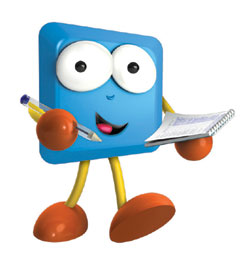 Le logo de notre fédération UNA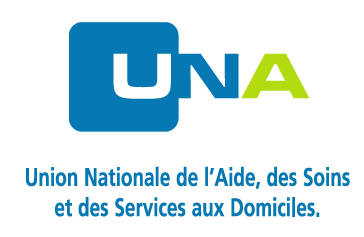 VOTRE BIEN-ÊTRE EST NOTRE PRIORITE NOS PARTENAIRES Afin de favoriser la coordination avec les autres établissements, les services sociaux et médico-sociaux pour garantir la continuité des prises en charge, l’ensemble de l’équipe à su nouer des liens avec d’autres partenaires.En voici quelques exemples représentatifs :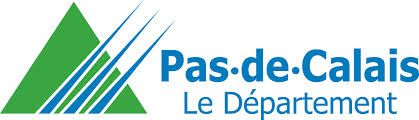 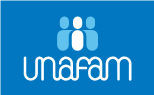 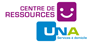 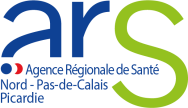 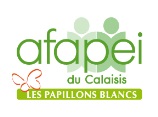 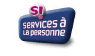 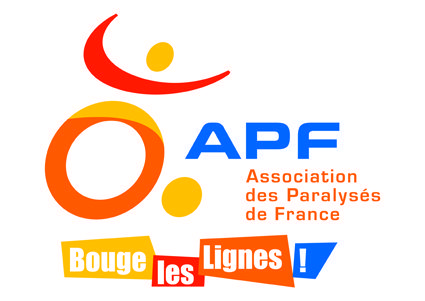 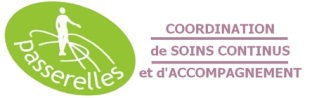 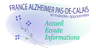 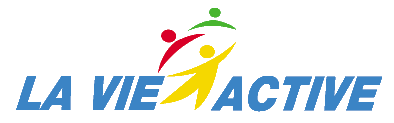 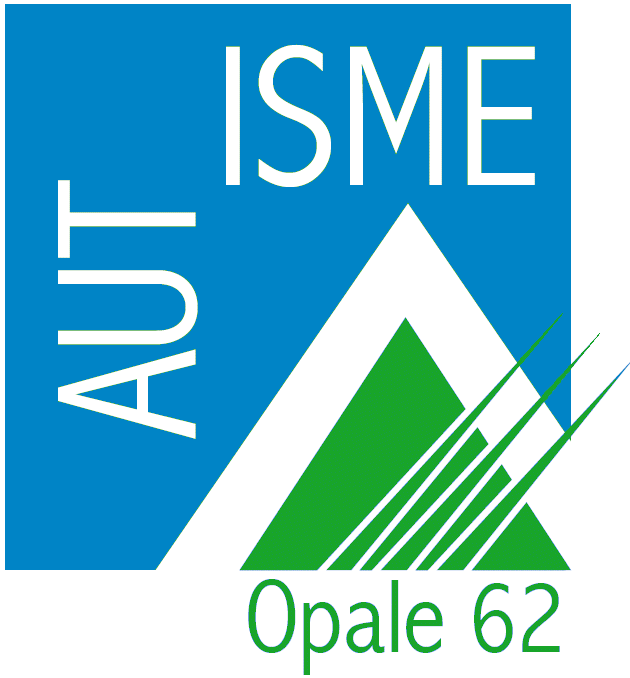 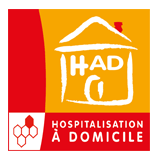 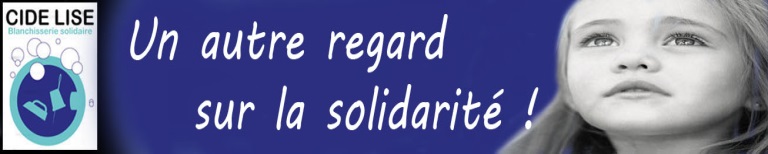 PRISE EN COMPTE DE L’AVIS DE L’USAGER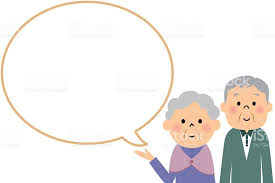 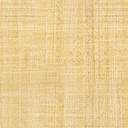 VOTRE BIEN-ÊTRE EST NOTRE PRIORITE         NOTRE PROJET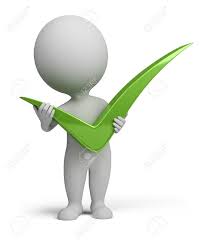 Que votre besoin soit temporaire ou plus durable, notre objectif prioritaire est de répondre à vos attentes ou à celles de vos proches.La personne aidée est au cœur de nos priorités : Citation extrait du Livre médico-social 2012:« Intervenir à domicile n’est pas un acte anodin et demande respect, discrétion, réserve, délicatesse et une relation de confiance afin d’éviter que l’intervention ne soit vécue comme une intrusion. La déontologie du secteur affirme que le client est une personne quel que soit sa situation, son état de santé physique ou psychique, son niveau d’intégration sociale. »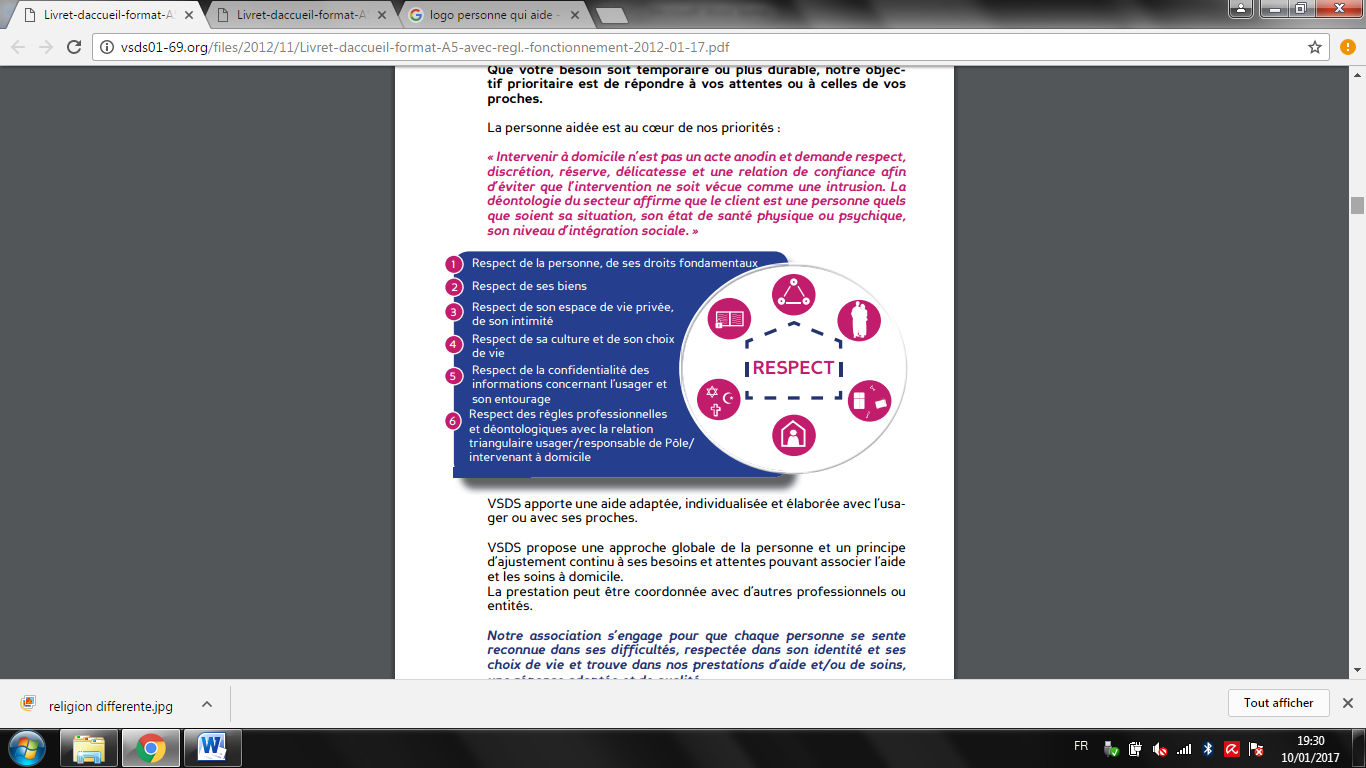 L’UNA des Pays du Calaisis apporte une aide adaptée, individualisée et élaborée avec l’usager ou avec ses proches.L’UNA des Pays du Calaisis propose une approche globale de la personne et un principe d’ajustement continu à ses besoins et attentes pouvant associer l’aide et les soins à domicile.La prestation peut être coordonnée avec d’autres professionnels ou entités.Notre association s’engage pour que chaque personne se sente reconnue dans ses difficultés, respectée dans son identité et ses choix de vie et trouve dans nos prestations d’aide et/ou de soins, une réponse adaptée et de qualité.Extrait de notre projet de service SPASAD :Le projet de service du Spasad de l’UNA des Pays du Calaisis  a été validé par le conseil d’administration de notre association, il définit nos objectifs et nos moyens pour la période 2017-2022. Nous avons tout d’abord réaliser un diagnostic du territoire sur la population, les revenus et le logement afin d’analyser la situation actuelle et les évolutions futures de notre environnement. La volonté de l’association est de mettre l’usager au centre de son dispositif. A partir de de diagnoctic, le projet de sevice formule des choix sur le positionnement de l’association et de ses activités, ainsi que sur ses missions, son organisation, ses compétences, ses locaux ses équipements , afin d’imaginer un plan d’action.Ce projet se réalisera en coopération avec l’ensemble  de nos partenaires avec un code déontologique commune l’ambition de « prendre soin ».Notre SPASAD( service polyvalent de l’aide et du soins à domicile) assure à la fois, les missions d’un service de soins infirmiers et celles de l’aide (actes de la vie quotidienne) avec des valeurs de référence comme le respect de la personne,de la neutralité, du respect mutuel, du libre choix, de la solidarité et de l’éthique, tout en garantissant des prestations de qualité, en élaborant un projet personnalisé d’accompagnement et en assurant la coordination et le réajustement.Ce projet a pour ambition de sonner un signe fort au personnel, en développant une culture d’appartenance associative.Dans nos perspectives, nous souhaitons apporter une aide aux aidants familiaux , développer notre service transport, développer la gestion des ressources humaines et la formation. Nous élaborerons des groupes de travail afin d’évaluer nos objectifs .                    DEONTOLOGIELes professionnels de l’UNA des Pays du Calaisis s’engagent à respecter les principes suivants :Ce principe anime toutes les interventions de nos professionnels qui mettent leurs compétences au service des personnes quelques soient leur sexe, leur situation, leur nationalité, leur religion, les sentiments que ces personnes leur inspirent.Leurs interventions sont soumises au secret professionnel, à l’obligation de réserve et d’objectivité. La communication de renseignements confidentiels nécessite le consentement express de l’usager.Conscients de l’importance qu’accorde l’usager à son domicile, ils ne suppriment ou ne déplacent ses objets personnels qu’avec son consentement.Ils respectent le droit de la personne de vivre en autonomie, ils cherchent à soutenir et restaurer son intégrité, à respecter sa dignité, à respecter et satisfaire ses choix, à valoriser son lieu de vie.Ils respectent le mode de vie de l’usager sans chercher à leur imposer des choix, des valeurs ou des convictions. Ils respectent son projet de vie quand il est formulé.Les professionnels de l’UNA  des Pays du Calaisis procèdent à une évaluation aussi complète que possible de la situation de l’usager et de ses besoins avant de lui proposer une offre adaptée et conforme aux règles éthiques et professionnelles.Ils informent les usagers des possibilités et des limites d’intervention de l’UNA  des Pays du Calaisis, ils expliquent le contenu, les objectifs et les résultats attendus par la prestation et sollicitent l’avis des usagers et recherchent en toutes circonstances leur adhésion au projet proposé, leur objectif primordial étant d’améliorer sa qualité de vie.Ils œuvrent dans la limite de leurs domaines de compétence. Lorsque leur aide professionnelle ne peut plus être fournie ou poursuivie, ils adressent leurs usagers à des services appropriés. Pour cela ils collaborent activement avec des organismes d’autres institutions ou collectivités afin de répondre aux besoins des usagers et de leur fournir d’autres services.Ils informent les usagers du projet de l’UNA  des Pays du Calaisis, des règles de déontologie applicables et des contraintes liées à la prestation de service. Ils informent également les usagers de leurs droits sociaux.Ils informent l’usager qu’il a libre accès aux informations contenues                 dans son dossier.L’UNA des Pays du Calaisis peut proposer ses services aux personnes en situation d’urgence, de précarité sociale, d’isolement même si elles n’en font pas la demande directement.L’UNA des Pays du Calaisis est attentive aux problèmes de maltraitance, aux situations pouvant mettre en danger physique ou psychologique les personnes. Elle veille à la prévention de ces situations, et réalise un signalement lorsque nécessaire, selon des dispositions prévues et communiquées, auprès des organismes ou autorités ayant compétence pour recevoir ces informations. Par leur connaissance et leur compréhension des problèmes spécifiques aux personnes âgées, nos intervenants réalisent des actions préventives pour éviter les accidents domestiques, la sécurité de leurs clients étant une priorité. Pour prendre en compte les rythmes et les difficultés de la personne âgée, pour maintenir l’autonomie de l’usager, développer ses potentialités et prévenir les difficultés liées à la dépendance, l’UNA  des Pays du Calaisis s’assure que ses intervenants ont la qualification et la formation nécessaires. Des sessions de formation continue sont régulièrement organisées. Protection du client : La prestation des professionnels de  l’UNA  des Pays du Calaisis est contrôlée par des référents de façon à protéger l’usager d’éventuelles pratiques abusives.Protection de l’intervenant : Les référents de  l’UNA  des Pays du Calaisis aident les intervenants à distinguer une relation professionnelle d’une relation personnelle, à maintenir une juste distance professionnelle et à éviter une relation trop affective ou trop indifférente.Bonne réalisation du service : Les référents évaluent régulièrement au domicile des particuliers la bonne réalisation et la pertinence du service ainsi que le respect des règles professionnelles et déontologiques. En cas de besoin, la prestation est réajustée avec l’accord de l’usager, ou de l’interlocuteur privilégié le cas échéant. 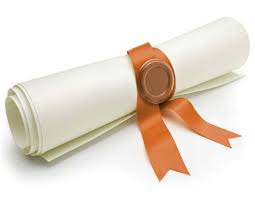 Partage d’informationsVos droitsEn tant qu’usager de la structure de l’UNA Des Pays du Calaisis, vous avez droit au respect de votre vie privée, et au secret des informations vous concernant.Le partage d’information entre les professionnels de notre structureUn décret du 10 octobre fixe les modalités de recueil du consentement du patient préalablement à l’échange d’informations entre professionnels de santé et professionnel sociaux et médico-sociaux n’appartenant pas à la même équipe de soins.Les professionnels du secteur peuvent desormais échanger des informations concernant la personne malade auprès de laquelle ils interviennent. Cette possibilité, ouverte par la loi santé du 26 janvier 2016. avec la parution du décret du 10 octobre 2016 précisant les conditions et modalités de recueil du consentement de l’intéressé lorsque les professionnels ne font pas partir de la même équipe des soins, le partage est pleinement opérationnel.Vous êtes en droit d’exercer une opposition à l’échange et au partage d’informations vous concernant. Ce droit peut être exercé à tout moment. (annexe Désignation de la personne de confianceArticle D. 311-0-4 du code de l’action sociale et des famillesLe rôle et les modalités de désignation de la personne de confianceLa loi donne le droit à toute personne majeure prise en charge dans un établissement ou un service social ou médico-social de désiger une personne de confiance qui, si elle le souhaite, l’accompagnera dans ses démarches afin de l’aider dans ses décisions.Cette faculté est ouverte à toute personne majeur prise en charge par une structure sociale ou médico-sociale. C’est un droit qui vous est offfert, mais ce n’est pas une obligation :  vous êtes libre de ne pas désigner une personne de confiance.Qui peut-être la personne de confiance ?Vous pouvez désigner comme personne de confiance toute personne majeure de votre entourage en qui vous avez confiance, par exemple un menbre de votre famille, un proche, votre médecin traitant.La personne que vous souhaitez désigner doit donner son accord à cette désignation. Cette désignation fait, par écrit, est valable sans limitation de durée. Mais elle est révocable à tout moment.Quand la désigner ?Vous pouvez désigner la personne de confiance lorsque vous le souhaitez, sur papier libre, ou en nous rendant la feuille qui vous a été remise lors de l’entretien d’évaluation.Liberté d’aller et venirLa liberté d’aller et venir est un droit constitutionnel, et donc l’association a la possibilité de refuser la demande des familles d’attacher ou d’enfermer un proche. Dans le cas contraire, il sera demandé à la famille de signer une décharge et de fournir une prescription médicale.NOS PRESTATIONS DE SERVICES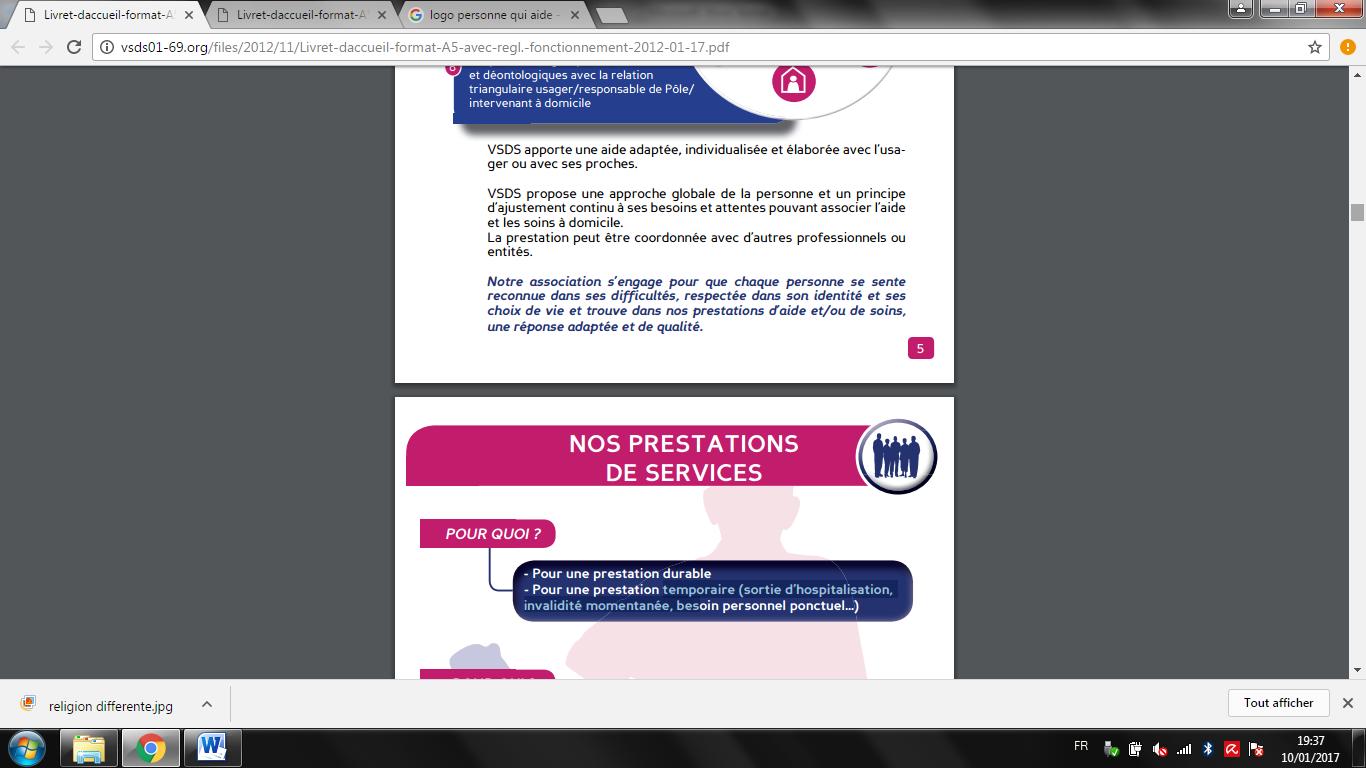 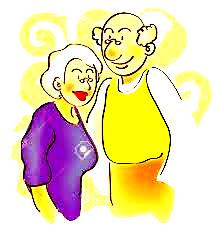 VOTRE BIEN-ÊTRE EST NOTRE PRIORITEPÔLE AIDE A DOMICILE Il intervient pour l’aide à la réalisation des tâches ménagères.Il participe à l’aide à la personne dans les actes essentiels de la vie quotidienne.Il favorise l’accompagnement relationnel et social auprès des personnes fragilisées.Les prestations sont assurées par des  aides à domicile ou des auxiliaires de vie sociale.Notre association intervient dans Calais et aux alentours, sur 25km. Les interventions on lieu de 6h à 00h ainsi que la nuit Alembon, Andres, Ardres, Attaques, Audembert, Audruicq, Autingues, Balinghem, Blériot-plage, Bois en ardres, Bonningues les Calais, Bouquehault, Bremes les ardres, Cafiers, Campagne les guines, Coquelles, Coulogne, Ecottes, Escalles, Ferques, Fiennes, Frethun, Guemps, Guines, Hames boucres, Hardinghen, Hemmes de marck, Hermelinghen, Hervelinghen, Hocquinghen, Landrethun le nord, Landrethun les ardres, Leubringhen, Leulinghen bernes, Licques, Marck, Marquise, Nielles les ardres, Nielles les calais, Nortkerque, Nouvelle Eglise, Offekerque, Oye plage, Peuplingues, Pihen les guines, Pont d’adres, Rinxent, Rodelinghem, Rinxent, Saint Folquin, Saint Inglevert, Saint omer capelle, Saint tricat, Sangatte, Tardinghen, Veille Eglise, Wissant, Zouafques.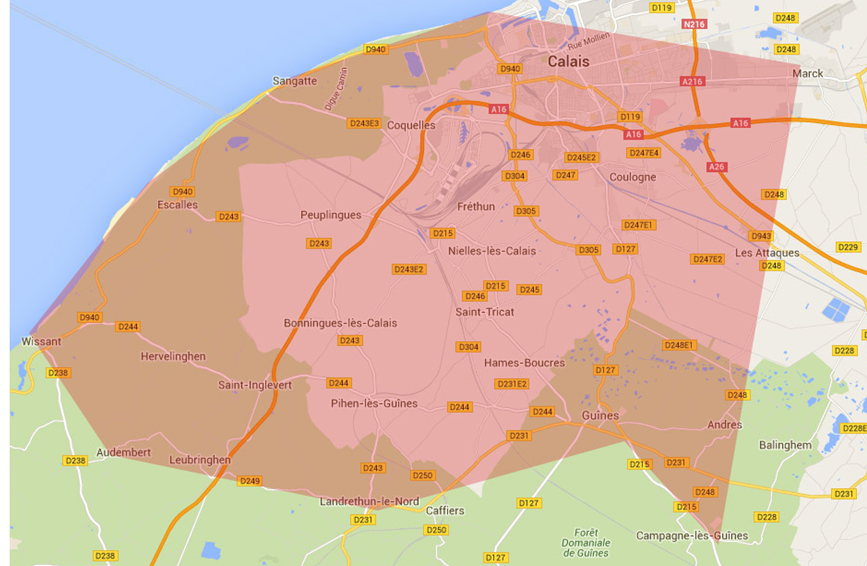 VOTRE BIEN-ÊTRE EST NOTRE PRIORITENOS SERVICES PROPOSESL’aide à la personne :L’UNA des Pays du Calaisis intervient auprès des personnes en situation de handicap et des personnes âgées ou malades pour les aider dans la réalisation des actes quotidiens :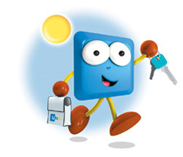 Lever / coucher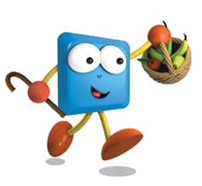 Aide à la toilettePréparation des repasCourses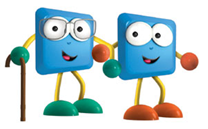 …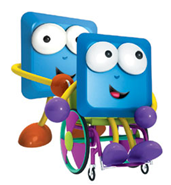 L’aide ménagère : L’aide à domicile effectue des tâches ménagères courantes :Ménage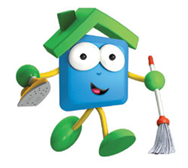 Repassage Lavage de vitres … Le service « Homme toutes mains » : Une personne  se rend au domicile des usagers pour effectuer :Des travaux de jardinage, de tonte de pelouses, de ramassage des feuilles, …,Des petits travaux de bricolage et d’entretien, 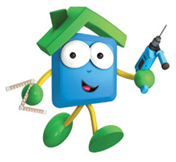 Les soins et promenades d’animaux domestiques,La surveillance temporaire des domiciles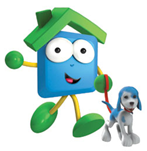 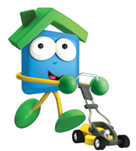 Le service Garde d’enfants à domicile « Le Pays des Doudous » : 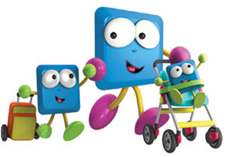 Que ce soit en journée ou le soir, l’intervenante va chercher les enfants à l’école, prépare le goûter, fait prendre le bain, ou fait un peu de ménage pendant que les enfants font leurs devoirs. Elle peut également emmener les enfants à leurs activités extra-scolaires ou à des rendez-vous médicaux.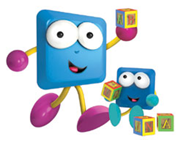 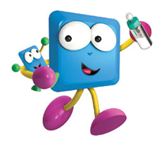 Le service Garde itinérante de nuit :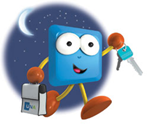 Le service de garde itinérante permet la mise en place de passage(s) programmés d’1/4 heure ou d’1/2 heure la nuit, mais aussi de passages non planifiés en cas d’urgence  (les auxiliaires de vie ayant un portable professionnel).Les prestations proposées par ce service sont : L’aide aux actes essentiels de la vie (aide au coucher, au transfert, à la mobilisation, à l’habillage et au déshabillage, à l’hygiène corporelle, à la prise des médicaments, à la prise d’un repas).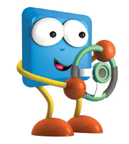 L’aide à la sécurisation : vérifier la fermeture (portes, volets, gaz…), écouter et accompagner la personne par une présence rassurante, s’assurer du bien être de la personne.Accompagnement à la Vie Sociale : assurer une présence lors des sorties( par exemple : conduire l’usager au cinéma, au restaurant, chez des amis, …) et venir la rechercher ensuite.Le service Transport Accompagné : 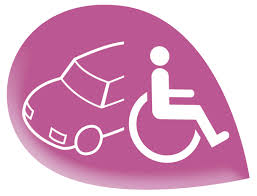 Ces interventions s’adressent à des personnes à mobilité réduite quel que soit leur âge et leur handicap. Notre personnel, formé aux diverses situations, vous conduira là où vous le désirez sur le territoire du Pays du Calaisis. Il peut également, si vous le souhaitez, vous accompagner lors de vos activités, loisirs, courses…Le service Handicap : Composé de personnel dédié et formé, ce service est labellisé Handéo depuis le 26 mars 2013. 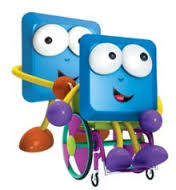 Ce service garantit : Un accueil préparé à l’écoute des personnes en situation de handicap,Des supports de communication adaptés aux différents handicaps,A la sécurisation de la prestation : remplacement de l’intervenant indisponible,La formation des intervenants sur les différents handicaps,La formation des encadrants,Un maillage local avec les acteurs du handicap pour une coordination plus efficace et un appui technique en cas de besoin,Un suivi régulier de la prestation,Un traitement efficace des réclamations,Un accompagnement par les Pôles Ressources Locaux Handéo avec un soutien dans ses actions.La conciergerie du linge :Ce service est ouvert à tous. Le client dépose son linge à l’UNA des Pays du Calaisis pour lavage et/ou repassage et/ou travaux de couture. Un employé de CIDE LISE transporte le linge dans les locaux de CIDE LISE où le travail est effectué, puis, le linge est redéposé à l’UNA des Pays du Calaisis,  afin que le client puisse venir le récupérer.(prix en annexe 4)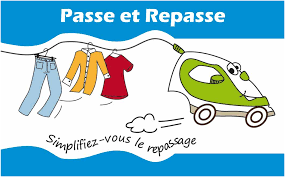 VOTRE BIEN-ÊTRE EST NOTRE PRIORITEPROCEDURE D’ADMISSION AIDE A DOMICILELA FACTURATION DES INTERVENTIONSPOLE SOINS(SSIAD : Service de Soins Infirmier A Domicile)Le service de soins infirmiers à domicile (article R.312-1 CASF) assure sur prescription médicale (une ordonnance est obligatoire) des prestations de soins infirmiers : soins de nursing, relationnels et techniques, seulement aux personnes âgés de 60 ans et plus. Le SSIAD coordonne l’action d’une équipe de professionnels : aides-soignants diplômés d’Etat, salariés de l’association et infirmiers libéraux en convention avec l’association. Les objectifs du SSIAD sont définis précisément,  il est question de prévenir ou retarder la perte d’autonomie, de soutenir le maintien à domicile et de différer l’hébergement  en institution ainsi que de faciliter le retour à domicile après hospitalisation.Les soins d’hygiène, de confort et de prévention sont encadrés par l’infirmière coordinatrice. Le SSIAD intervient soit au domicile de la personne âgée, soit en établissement social d'hébergement. La Capacité du Service de Soins Infirmer A Domicile est de 39 patients. 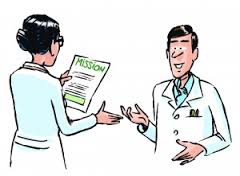 Conformément au décret n° 2004-613 du 25 Juin 2004, la capacité d'accueil du service a été fixée par le Préfet pour un secteur géographique déterminé.Le SSIAD intervient sur 23 communes :Andres, Bonningues-les-Calais, Calais, Coquelles, Coulogne, Escalles, Fréthun, Guînes, Hames-Boucres, Les Attaques, Marck, Nielles-les-Calais, Peuplingues, Pihen les Guînes, Saint Tricat, Sangatte, Audembert, Hervelinghen, Landrethun le Nord, Leubringen, Saint Inglevert, Wissant, Rodelinghem.VOTRE BIEN-ÊTRE EST NOTRE PRIORITENOS SERVICES PROPOSESLe service de soins infirmiers à domicile (SSIAD) :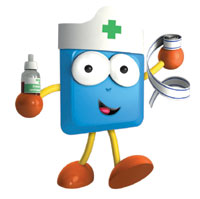 Ce service assure, sur prescription médicale, aux personnes âgées de 60 ans et plus, malades ou dépendantes, les soins infirmiers et l’hygiène générale. Le patient est pris en charge à 100%  par tous les régimes d’assurance maladie.Les soins sont prodigués par une infirmière, une aide soignante ou une aide médico -psychologique à domicile.A savoir : Tous les usagers bénéficiant de soins infirmiers à domicile ont accés à  tous les services de l’aide à domicile.VOTRE BIEN-ÊTRE EST NOTRE PRIORITEPROCEDURE D’ADMISSION SSIADLE COUT DE LA PRISE EN CHARGECOMMENT INTERVENONS-NOUS ?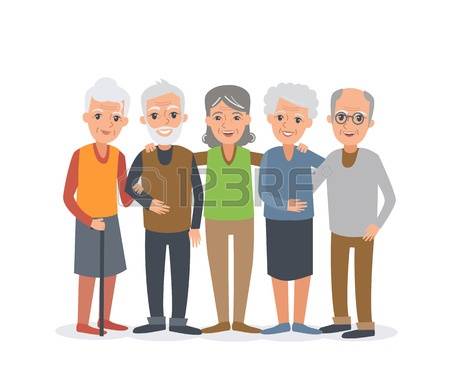 REGLEMENT DE FONCTIONNEMENT DU SPASAD35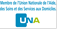 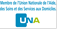 LES CHARTESCHARTE DES DROITS ET LIBERTES DE LA PERSONNE ACCUEILLIEDans le respect des conditions particulières de prise en charge et d’accompagnement, prévues par la loi, nul ne peut faire l’objet d’une discrimination à raison de son origine, notamment ethnique ou sociale, de son apparence physique, de ses caractéristiques génétiques, de son orientation sexuelle, de son handicap, de son âge, de ses opinions et convictions, notamment politiques ou religieuses, lors d’un prise en charge ou d’un accompagnement, social ou médico-social.La personne doit se voir proposer une prise en charge ou un accompagnement, individualisé et le plus adapté possible à ses besoins, dans la continuité des interventions.La personne bénéficiaire de prestations ou de services a droit à une information claire, compréhensible et adaptée sur la prise en charge et l’accompagnement demandés ou dont elle bénéficie ainsi que sur ses droits et sur l’organisation et le fonctionnement de l’établissement, du service ou de la forme de prise en charge ou d’accompagnement. La personne doit également être informée sur les associations d’usagers œuvrant dans le même domaine.La personne a accès aux informations la concernant dans les conditions prévues par la loi ou  communication de ces informations ou documents par les personnes habilitées à les communiquer en vertu de la loi s’effectue avec un accompagnement adapté de nature psychologique, médicale, thérapeutique ou socio-éducative.Dans le respect des dispositions légales, des décisions de justice ou des mesures de protection judiciaire ainsi que des décisions d’orientation :1° La personne dispose du libre choix entre les prestations adaptées qui lui sont offertes soit dans le cadre d’un service de soins à domicile, soit dans le cadre de son admission dans un établissement ou service, soit dans le cadre de tout mode d’accompagnement ou de prise en charge ;2° Le consentement éclairé de la personne doit être recherché en l’informant, par tous les moyens adaptés à sa situation, des conditions et conséquences de la prise en charge et de l’accompagnement en veillant à sa compréhension.3° Le droit à la participation directe, ou avec l’aide de son représentant légal, à la conception et à la mise en œuvre du projet d’accueil et d’accompagnement qui la concerne lui est garanti.Lorsque l’expression par la personne d’un choix ou d’un consentement éclairé n’est pas possible en raison de son jeune âge, ce choix ou ce consentement est exercé par la famille ou le représentant légal auprès de l’établissement, du service ou dans le cadre des autres formes de prise en charge et d’accompagnement. Ce choix ou ce consentement est également effectué par le représentant légal lorsque l’état de la personne ne lui permet pas de l’exercer directement. Pour ce qui concerne les prestations de soins délivrées par les établissements ou services médico-sociaux, la personne bénéficie des conditions d’expression et de représentation qui figurent au code de la santé publique.La personne peut être accompagnée de la personne de son choix lors des démarches nécessitées par la prise en charge ou l’accompagnement.La personne peut à tout moment renoncer par écrit aux prestations dont elle bénéficie ou en demander le changement dans les conditions de capacités, d’écoute et d’expression ainsi que de communication prévues par la présente charte, dans le respect des décisions de justice ou mesures de protection judiciaire, des décisions d’orientation et des procédures de révision existantes en ces domaines.La prise en charge ou l’accompagnement doit favoriser le maintien des liens familiaux et tendre à éviter la séparation des familles ou des fratries prises en charge, dans le respect des souhaits de la personne, de la nature de la prestation dont elle bénéficie et des décisions de justice. En particulier, les établissements et les services assurant l’accueil et la prise en charge ou l’accompagnement des mineurs, des jeunes majeurs ou des personnes et familles en difficultés ou en situation de détresse prennent, en relation avec les autorités publiques compétentes et les autres intervenants, toute mesure utile à cette fin.Dans le respect du projet d’accueil et d’accompagnement individualisé et du souhait de la personne, la participation de la famille aux activités de la vie quotidienne est favorisée.Il est garanti à la personne comme à ses représentants légaux et à sa famille, par l’ensemble des personnels ou personnes réalisant une prise en charge ou un accompagnement, le respect de la confidentialité des informations la concernant dans le cadre des lois existantes.Il lui est également garanti le droit à la protection, le droit à la sécurité, y compris sanitaire et alimentaire, le droit à la santé et aux soins, le droit à un suivi médical adapté.Dans les limites définies dans le cadre de la réalisation de sa prise en charge ou de son accompagnement et sous réserve des décisions de justice, des obligations contractuelles ou liées à la prestation dont elle bénéficie et des mesures de tutelle ou de curatelle renforcée, il est garanti à la personne la possibilité de circuler librement. A cet égard, les relations avec la société, les visites dans l’institution, à l’extérieur de celle-ci, sont favorisées.Dans les mêmes limites et sous les mêmes réserves, la personne résidente peut, pendant la durée de son séjour, conserver des biens, effets et objets personnels et, lorsqu’elle est majeure, disposer de son patrimoine et de ses revenus.Les conséquences affectives et sociales qui peuvent résulter de la prise en charge ou de l’accompagnement doivent être prises en considération. Il doit en être tenu compte dans les objectifs individuels de prise en charge et d’accompagnement.CHARTE DES DROITS ET LIBERTES DE LA PERSONNE AGEE DEPENDANTESous l’égide de la :FONDATION NATIONALE DE GERONTOLOGIE (MINISTERE DE L'EMPLOI ET DE LA SOLIDARITE)La vieillesse est une étape de l'existence pendant laquelle chacun doit pouvoir poursuivre son épanouissement.La plupart des personnes âgées resteront autonomes et lucides jusqu'au dernier moment de leur vie. L'apparition de la dépendance, quand elle survient, se fait à un âge de plus en plus tardif. Cette dépendance peut être due à l'altération de fonctions physiques et/ou à l'altération de fonctions mentales.Même dépendantes, les personnes âgées doivent continuer à exercer leurs droits, leurs devoirs et leur liberté de citoyens.Elles doivent aussi garder leur place dans la cité, au contact des autres générations dans le respect de leurs différences.Cette Charte a pour objectif de reconnaître la dignité de la personne âgée devenue dépendante et de préserver ses droits.Toute personne âgée dépendante garde la liberté de choisir son mode de vie.Elle doit pouvoir profiter de l'autonomie permise par ses capacités physiques et mentales, même au prix d'un certain risque. Il faut l'informer de ce risque et en prévenir l'entourage.La famille et les intervenants doivent respecter le plus possible son désir profond.Le lieu de vie de la personne âgée dépendante, domicile personnel ou établissement, doit être choisi par elle et adapté à ses besoins.La personne âgée dépendante ou à autonomie réduite réside le plus souvent dans son domicile personnel. Des aménagements doivent être proposés pour lui permettre de rester chez elle.Lorsque le soutien au domicile atteint ses limites, la personne âgée dépendante peut choisir de vivre dans une institution ou une famille d'accueil qui deviendra son nouveau domicile.Un handicap mental rend souvent impossible la poursuite de la vie au domicile. Dans ce cas l'indication et le choix du lieu d'accueil doivent être évalués avec la personne et avec ses proches.Ce choix doit rechercher la solution la mieux adaptée au cas individuel de la personne malade.Son confort moral et physique, sa qualité de vie, doivent être l'objectif constant, quelle que soit la structure d'accueil.L'architecture des établissements doit être conçue pour répondre aux besoins de la vie privée. L'espace doit être organisé pour favoriser l'accessibilité, l'orientation, les déplacements et garantir les meilleures conditions de sécurité.Toute personne âgée dépendante doit conserver la liberté de communiquer, de se déplacer et de participer à la vie de la société.Les urbanistes doivent prendre en compte le vieillissement de la population pour l'aménagement de la cité.Les lieux publics et les transports en commun doivent être aménagés pour être accessibles aux personnes âgées, ainsi qu'à tout handicapé et faciliter leur participation à la vie sociale et culturelle.La vie quotidienne doit prendre en compte le rythme et les difficultés des personnes âgées dépendantes, que ce soit en institution ou au domicile.Toute personne âgée doit être informée de façon claire et précise sur ses droits sociaux et sur l'évolution de la législation qui la concerne.Le maintien des relations familiales et des réseaux amicaux est indispensable aux personnes âgées dépendantes.Le rôle des familles, qui entourent de leurs soins leurs parents âgés dépendants à domicile, doit être reconnu. Ces familles doivent être soutenues dans leurs tâches notamment sur le plan psychologique.Dans les institutions, la coopération des proches à la qualité de vie doit être encouragée et facilitée. En cas d'absence ou de défaillance des proches, c'est au personnel et aux bénévoles de les suppléer.Une personne âgée doit être protégée des actions visant à la séparer d'un tiers avec qui, de façon mutuellement consentie, elle entretient ou souhaite avoir une relation intime.La vie affective existe toujours, la vie sexuelle se maintient souvent au grand âge, il faut les respecter.Toute personne âgée dépendante doit pouvoir garder la maîtrise de son patrimoine et de ses revenus disponibles.Elle doit pouvoir en disposer conformément à ses désirs, sous réserve d'une protection légale, en cas de dépendance psychique.Il est indispensable que les ressources d'une personne âgée soient complétées lorsqu'elles ne lui permettent pas d'assumer le coût des handicaps. Toute personne âgée dépendante doit être encouragée à conserver des activités.Des besoins d'expression et des capacités d'accomplissement persistent, même chez des personnes âgées qui ont un affaiblissement intellectuel sévère.Développer des centres d'intérêt évite la sensation de dévalorisation et d'inutilité. La participation volontaire des réalisations diversifiées et valorisantes (familiales, mais aussi sociales, économiques, artistiques, culturelles, associatives, ludiques, etc.) doit être favorisée.L'activité ne doit pas être une animation stéréotypée, mais doit permettre l'expression des aspirations de chaque personne âgée.Une personne âgée mentalement déficitaire doit pouvoir participer à des activités adaptées.Les activités infantilisantes ou dévalorisantes sont à rejeter.Toute personne âgée dépendante doit pouvoir participer aux activités religieuses ou philosophiques de son choix.Chaque établissement doit disposer d'un local d'accès aisé, pouvant servir de lieu de culte, et permettre la visite des représentants des diverses religions.Les rites et usages religieux s'accomplissent dans le respect mutuel.La prévention de la dépendance est une nécessité pour l'individu qui vieillit.La vieillesse est un état physiologique qui n'appelle pas en soi de médicalisation. La dépendance physique ou psychique résulte d'états pathologiques, dont certains peuvent être prévenus ou traités. Une démarche médicale préventive se justifie donc, chaque fois que son efficacité est démontrée.Les moyens de prévention doivent faire l'objet d'une information claire et objective du public, en particulier des personnes âgées, et être accessibles à tous.Toute personne âgée dépendante doit avoir, comme toute autre, accès aux soins qui lui sont utiles.Aucune personne âgée ne doit être considérée comme un objet passif de soins, que ce soit au domicile, en institution ou à l'hôpital.L'accès aux soins doit se faire en temps utile en fonction du cas personnel de chaque malade et non d'une discrimination par l'âge.Les soins comprennent tous les actes médicaux et paramédicaux qui permettent la guérison chaque fois que cet objectif peut être atteint.Les soins visent aussi à rééduquer les fonctions et compenser les handicaps.Ils s'appliquent à améliorer la qualité de vie en soulageant la douleur, à maintenir la lucidité et le confort du malade, en réaménageant espoirs et projets.L'hôpital doit donc disposer des compétences et des moyens d'assurer sa mission de service public auprès des personnes âgées malades.Les institutions d'accueil doivent disposer des locaux et des compétences nécessaires à la prise en charge des personnes âgées dépendantes, en particulier dépendantes psychiques.Les délais administratifs abusifs qui retardent l'entrée dans l'institution choisie doivent être abolis.La tarification des soins doit être déterminée en fonction des besoins de la personne âgée dépendante, et non de la nature du service ou de l'établissement qui la prend en charge.Les soins que requiert une personne âgée dépendante doivent être dispensés par des intervenants formés, en nombre suffisant.Une formation spécifique en gérontologie doit être dispensée à tous ceux qui ont une activité professionnelle qui concerne les personnes âgées.Cette formation doit être initiale et continue, elle concerne en particulier, mais non exclusivement, tous les corps de métier de la santé.Ces intervenants doivent bénéficier d'une analyse des attitudes, des pratiques et d'un soutien psychologique.Soins et assistance doivent être procurés à la personne âgée en fin de vie et à sa famille.Certes, les affections sévères et les affections mortelles ne doivent pas être confondues : le renoncement thérapeutique chez une personne curable constitue un risque aussi inacceptable que celui d'un acharnement thérapeutique injustifié. Mais, lorsque la mort approche, la personne âgée doit être entourée de soins et d'attentions adaptés à son état.Le refus de l'acharnement ne signifie pas un abandon des soins mais doit, au contraire, se traduire par un accompagnement qui veille à combattre efficacement toute douleur physique et à prendre en charge la douleur morale.La personne âgée doit pouvoir terminer sa vie naturellement et confortablement, entourée de ses proches, dans le respect de ses convictions et en tenant compte de ses avis.Que la mort ai lieu au domicile, à l'hôpital ou en institution, le personnel doit être formé aux aspects techniques et relationnels de l'accompagnement des personnes âgées et de leur famille avant et après le décès.La recherche multidisciplinaire sur le vieillissement et la dépendance est une priorité.Seule la recherche peut permettre une meilleure connaissance des déficiences et des maladies liées à l'âge et faciliter leur prévention.Une telle recherche implique aussi bien les disciplines biomédicales et de santé publique, que les sciences humaines et les sciences économiques.Le développement d'une recherche gérontologique peut à la fois améliorer la qualité de vie des personnes âgées dépendantes, diminuer leurs souffrances et les coûts de leur prise en charge.Il y a un devoir de recherche sur le fléau que représentent les dépendances associées au grand âge. Il y a un droit pour tous ceux qui en sont ou en seront frappés à bénéficier des progrès de la recherche.Toute personne en situation de dépendance devrait voir protégés non seulement ses biens mais aussi sa personne.Ceux qui initient ou qui appliquent une mesure de protection ont le devoir d'évaluer ses conséquences affectives et sociales.L'exercice effectif de la totalité de leurs droits civiques doit être assuré aux personnes âgées y compris le droit de vote, en l'absence de tutelle.La sécurité physique et morale contre toutes agressions et maltraitances doit être sauvegardée.Lors de l'entrée en institution privée ou publique ou d'un placement dans une famille d'accueil, les conditions de résidence doivent être garanties par un contrat explicite, la personne âgée dépendante peut avoir recours au conseil de son choix.Tout changement de lieu de résidence ou même de chambre doit faire l'objet d'une concertation avec l'intéressé.Lors de la mise en œuvre des protections prévues par le Code Civil (sauvegarde de justice, curatelle ou tutelle), il faut considérer avec attention que :Le besoin de protection n'est pas forcément total, ni définitif ;La personne âgée dépendante protégée doit pouvoir continuer à donner son avis chaque fois que cela est nécessaire et possible ;La dépendance psychique n'exclut pas que la personne âgée puisse exprimer des orientations de vie et doit toujours être informée des actes effectués en son nom.L'ensemble de la population doit être informé des difficultés qu'éprouvent les personnes âgées dépendantes.Cette information doit être la plus large possible. L'ignorance aboutit trop souvent à une exclusion qui ne prend pas en compte les capacités restantes ni les désirs de la personne.L'exclusion peut résulter aussi bien d'une surprotection infantilisante que d'un rejet ou d'un refus de la réponse aux besoins.L'information concerne aussi les actions immédiates possibles. L'éventail des services et institutions capables de répondre aux besoins des personnes âgées dépendantes est trop souvent méconnu, même des professionnels.Faire toucher du doigt la réalité du problème et sa complexité peut être une puissante action de prévention vis-à-vis de l'exclusion des personnes âgées dépendantes et peut éviter un réflexe démissionnaire de leur part.Lorsqu'il sera admis par tous que les personnes âgées dépendantes ont droit au respect absolu de leur liberté d'adulte et de leur dignité d'être humain, cette charte sera appliquée dans son esprit.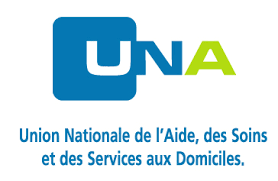 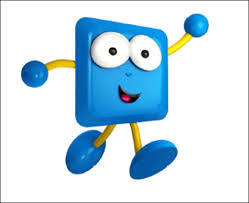 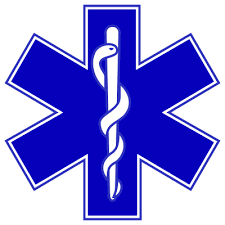 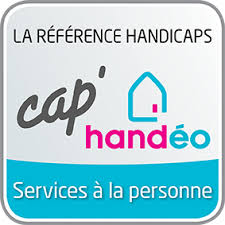 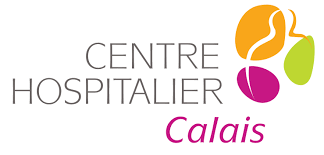 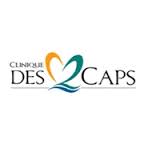 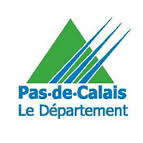 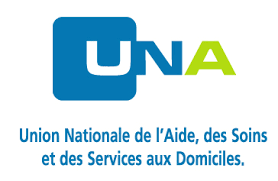 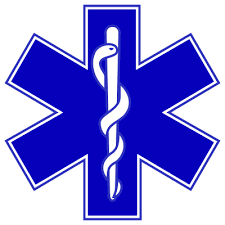 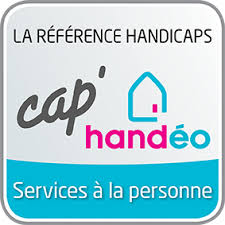 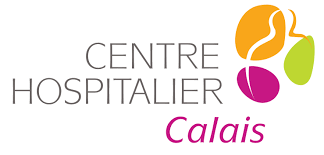 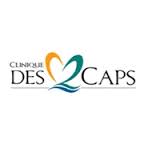 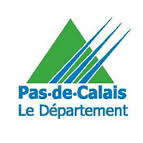 de la 1ère à la 60ème heure = 2.83€/Heurede la 61ème heure à la 100ème heure = 1.44€/Heureà partir de la 101ème heure = gratuitéUn devis gratuit peut être réalisé sur simple demande en fonction de la catégorie   choisie suite à la nouvelle classification en vigueur depuis le 01/04/2016		ANNEXE 8ANNEXE  9Consentement préalable au partage d’informations entre professionnels de notre serviceMerci de formuler vos accords ci-dessous : (cadre à compléter)Nom, Prénom :…………………………………………………………………………………………………………………Date de naissance :………………………………………………….Adresse :………………………………………………………………………………………………………………………………………………………………………………………………………………………………………………………………………Code postal :………………………Ville :……………………………………………………………………….Mail :……………………………………………………………………….Acceptez-vous que votre dossier soit étudié en réunion de coordination ?  OUI       NONAcceptez-vous le partage et l’intégration de vos informations dans la base de données ?     OUI     NON Fait à :                                                        Le :Signature du patient :                                                                         Consentement recueilli par :(nom ; prénom, fonction)ANNEXE  10Formulaire de désignation de la personne de confianceMentionnée à l’article L 311-5-1 du code de l’action sociale et des famillesJe soussigné(e) Nom prénom :…………………………………………………………………………Née le…………………………    à …………………………………………………….DésigneNom prénom…………………………………………………………………………..Née le…………………….. à …………………………………………………………..Lien avec la personne …………………………………………………………….Adresse………………………………………………………………………………………………………………………………………………………………………………………………………………………………………………………………………………..Téléphone fixe………………………………………….. Téléphone portable……………………………………Téléphone portable…………………………………….E-mail………………………………………………………….Comme personne de confiance en application de l’article L.311-5-1 du code de l’action sociale et des famillesFait à :Le :Signature :						co-signature de la personne de confianceNOS ENGAGEMENTS CLIENTSNOS ENGAGEMENTS CLIENTSNOS ENGAGEMENTS CLIENTSNOS ENGAGEMENTS CLIENTSNOS ENGAGEMENTS CLIENTSNOS ENGAGEMENTS CLIENTSNOS ENGAGEMENTS CLIENTSNOS ENGAGEMENTS CLIENTSORIENTATIONSORIENTATIONSOBJECTIFS OPERATIONNELSOBJECTIFS OPERATIONNELSACTIONSACTIONSINDICATEURSINDICATEURSObjectifs internesObjectifs internesEngagement client(impact externes pour nos clients)Engagement client(impact externes pour nos clients)Organisation de la structureAméliorer les conditions de travail ("vit ma vie")Améliorer les conditions de travail ("vit ma vie")Garantir une prestation de qualité en accompagnant nos salariés vers leur bien être au travailGarantir une prestation de qualité en accompagnant nos salariés vers leur bien être au travail1) Echanger, lors d'une journée, les postes de travail à raison d'un binôme (administratif - intervenant terrain) par trimestre
2) Réajuster les plannings1) Echanger, lors d'une journée, les postes de travail à raison d'un binôme (administratif - intervenant terrain) par trimestre
2) Réajuster les plannings1) indicateur de mesure: nombre de salariés "vit ma vie"
2) indicateur de mesure: nombre de planning réajustés par mois
3) indicateur de résultat: nombre de salariés satisfaits de leur nouveau planning / nombre de plannings réajustésOffre de service Améliorer la coordination entre le SAAD et le SSIAD
1 réunion / moisAméliorer la coordination entre le SAAD et le SSIAD
1 réunion / moisFaciliter votre accompagnement par l'amélioration de la coordination de nos servicesFaciliter votre accompagnement par l'amélioration de la coordination de nos services1) Réunir les 2 services en réunions de transmissions 1) Réunir les 2 services en réunions de transmissions 1 ) indicateur de mesure: Nombre de réunion réalisées dans l'année
2) indicateur de résultat: Nombre de situations revues / nombre de réunionsService rendu aux clientAméliorer la traçabilité des appels d'astreinteAméliorer la traçabilité des appels d'astreinteGarantir la continuité de notre échange 24h/24hGarantir la continuité de notre échange 24h/24h1) Tracer systématiquement tous les appels relatifs à l'astreinte dans Perceval Contact1) Tracer systématiquement tous les appels relatifs à l'astreinte dans Perceval Contact1) Indicateur de mesure: nombre d'appels d'astreinte enregistrés par période d'astreinte ( du lundi au lundi) par personnes réalisant des astreintes